$6,500.00STIMES-O’CULL421 2ND AVE WEST, MOBRIDGEMOBRIDGE-MILW LAND CO’S 1ST ADDN, LOT 1 BLOCK 24RECORD #5823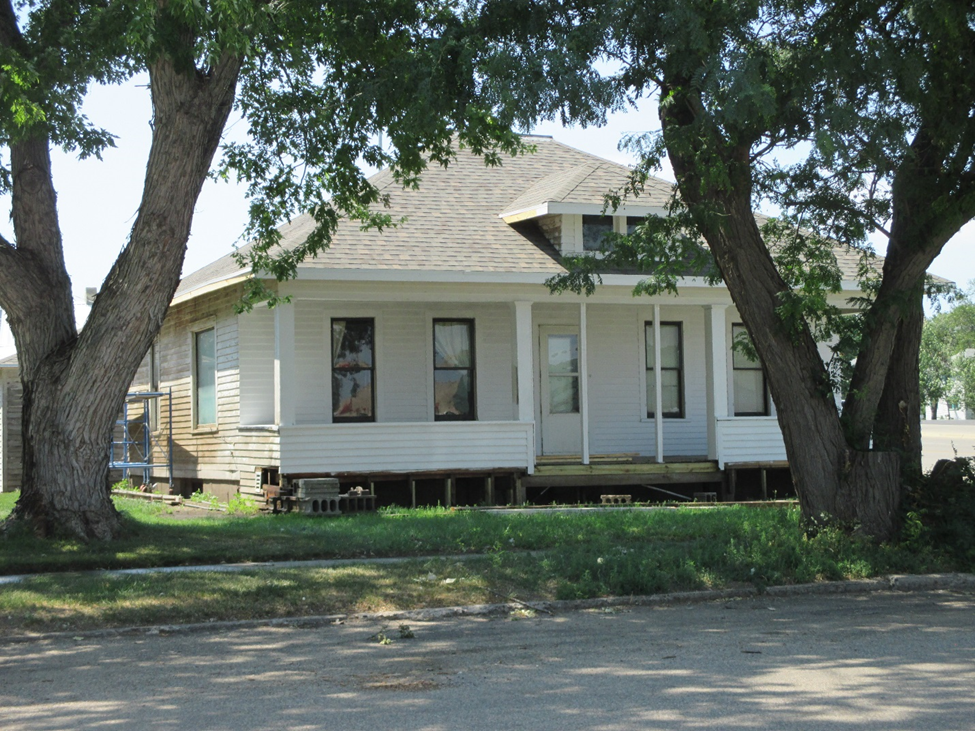 LOT SIZE 140’ X 50’                                                   GROUND FLOOR 990 SQ FTSINGLE FAMILY-ONE STORY                                  2 BEDROOMS ABOVE ONE BELOWAVERAGE CONDITION & QUALITY                        BASEMENT 918 SQ FTBUIL IN 1915                                                              BASEMENT 459 SQ FT FIN RECSOLD ON 4/18/18 FOR $6,500                               DETACHED GARAGE 352 SQ FTASSESSE IN 2018 AT $11,060                              238 SQ FT COVERED WOOD PORCHASSESSED IN 2012 AT $5,942                                                                                              RECORD #5823                        